Useful Contacts for International Students 2021 FALL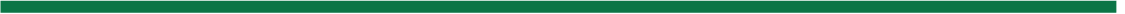 Useful Contacts for International Students 2021 FALL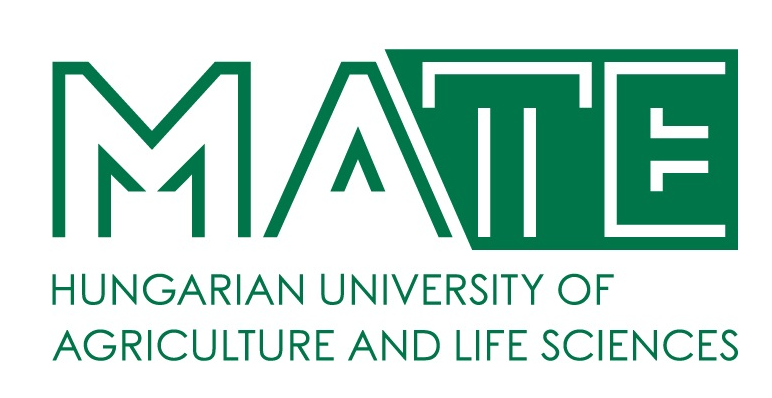 RESPONSIBILITIESNAMECONTACTSOFFICE HOURSDIRECTOR OF INTERNATIONAL RELATIONS CENTER:Institutional Coordinator Zsuzsanna Tarr, PhDtarr.zsuzsanna@uni-mate.huGödöllő, Main building, ground floor, room 29-31.Phone: +36 28 522 000 / 1017Mon-Thurs13:30-15:00 Stipendium Hungaricum, SCYP Institutional CoordinatorCsilla Kánaikanai.csilla@uni-mate.huGödöllő, Main building, ground floor, room 29-31.Phone: +36 28 522 000 / 1014Mon-Thurs13:30-15:00GÖDÖLLŐ CAMPUS – HEADQUARTERSGÖDÖLLŐ CAMPUS – HEADQUARTERSGÖDÖLLŐ CAMPUS – HEADQUARTERSGÖDÖLLŐ CAMPUS – HEADQUARTERSInternational Coordinator (SH, SCYP, DFP, FAO, MISP, Self-finance)Student Services – non-educational issuesJudit Tallárom-Czingilitallaromne.czingili.judit@uni-mate.huGödöllő, Main building, ground floor, room 29-31.Phone: +36 28 522 000 / 3882Mon-Thurs13:30-15:00 Erasmus Coordinator for incoming students and staffMentor CoordinatorEdit Szabadszállásierasmus-in-godollo@uni-mate.hu Gödöllő, Main building, ground floor, room 29-31. Phone: +36 28 522 000 / 1027Mon-Thurs13:30-15:00Erasmus+ International Credit Mobility CoordinatorZsuzsanna Heltaiheltai.zsuzsanna@szie.huGödöllő, Main building, ground floor, room 34-35.Phone: +36 28 522 000 / 2167Mon-Thurs13:30-15:00Erasmus+ International Credit Mobility, MISP CoordinatorSzilvia Papppapp.szilvia@uni-mate.hu Gödöllő, Main building, ground floor, room 34-35.Phone: +36 28 522 000 / 2188Mon-Thurs13:30-15:00Erasmus Coordinator for outgoing students and staffBeáta Farkaserasmus-out-godollo@uni-mate.hu Gödöllő, Main building, ground floor, room 34-35.Phone: +36 28 522 000 / 2172 or 3888Mon-Thurs13:30-15:00Full Degree BSc, MSc  Mechanical Engineering, Economic and Social Sciences courses - Registrar’s Officer Enikő Prokaj, PhDprokaj.eniko@uni-mate.huGödöllő, Main Building, ground floor, room 20-21Phone: +36 28 522 000 / 1605Mon, Wed, Fri  09:00-12:00Full degree Agricultural and Environmental Sciences courses, FAO - Registrar’s OfficerKinga Püspök-Szabadospuspokne.szabados.kinga@uni-mate.huGödöllő, Main Building, ground floor, room 20-21 Phone: +36 28 522 000 / 1655Mon, Wed, Fri  09:00-12:00Doctoral, Habilitation and Science Organization OfficeMónika Török-HajdúZsuzsanna Tassytorokne.hajdu.monika@uni-mate.hu tassy.zsuzsanna@uni-mate.hu Gödöllő, Main Building, ground floor, room Phone: +36 28 522 000 /1055Mon-Thurs 8:00-12:00MATE Dormitory Student Coordinator  Szent István Campus – Gödöllő Beáta Kárpátikarpati.beata@uni-mate.hu , dorm.godollo@uni-mate.hu  Gödöllő, Dormitory B building, room 43Phone: +36 28 522 000 / 2071Mon-Fri 8:00-16:00Library in GödöllőSzilvia Molnárhttps://uni-mate.hu/en/mate/university-library-and-archives Mon-Thurs 8:00-18:00Fri -14-00E-learning expertJudit Gyulaihttps://uni-mate.hu/en/mate/university-library-and-archives/e-learning BUDA CAMPUSBUDA CAMPUSBUDA CAMPUSBUDA CAMPUSBuda CampusInternational coordinator - SH, SCYP, DFP, FAO, MISP, Self-financeOrsolya Nagynagy.orsolya@uni-mate.hu Budapest, Villányi út 35-43. Buildig K Room 205  Phone: +36 1 305 7314Mon, Fri 9:00-11:00Tue, Thurs 13:30-15:30Buda CampusInternational coordinator - SH, SCYP, DFP, FAO, MISP, Self-financeLetícia Bogárdibogardi.leticia@uni-mate.hu Budapest, Villányi út 35-43. Buildig K Room 205 Phone: +36 1 305 7592Mon, Fri 9:00-11:00Tue, Thurs 13:30-15:30Buda CampusInternational coordinator - Erasmus+ International Credit Mobility for incoming, outgoing students and staffEszter Somogyisomogyi.eszter@uni-mate.hu Budapest, Villányi út 35-43. Buildig K Room 205  Phone: +36 1 305 7592Mon, Wed:13:30-15:30Tue, Thurs:9:00-11:00Buda CampusStudent Service coordinator – Institute of Sustainable Horticulture, Institute of Horticultural Plant Biology, Institute of Plant Protection, Institute of Viticulture and Enology, Department of Garden and Open Space Design, Department of Garden Art and Landscape Techniques,     Department of Landscape Planning and Regional Development, Department of Landscape Protection and Reclamation, Department of Urban Planning and DesignFlóra Lavajlavaj.flora@uni-mate.huBudapest, Villányi út 35-43. Building K, ground floorPhone: +36 1 305 7211Wed:8:00-11:30Buda CampusStudent Service coordinator – Centre of Bioengineering and Process Control, Centre of Food Quality, Safety and Nutrition, Centre of Food TechnologyMária Sonnevendné Járásisonnevendne.jarasi.maria@uni-mate.huBudapest, Villányi út 35-43. Building K, ground floorPhone: +36 1 305 7198Wed:8:00-11:30Doctoral, Habilitation and Science Organization OfficeMónika Török-HajdúZsuzsanna Tassytorokne.hajdu.monika@uni-mate.hu tassy.zsuzsanna@uni-mate.hu Gödöllő, Main Building, ground floor, room Phone: +36 28 522 000 /1055Mon-Thurs 8:00-12:00Buda CampusSomogyi Imre Dormitory Dormitory AdministratorJózsef Szilágyi buda.kollegium@uni-mate.hu 1118 Budapest, Szüret utca 2-18.Mon-Thurs 9:00-15:00Fri 9:00-13:00Buda CampusSomogyi Imre Dormitory Head of DormitoryIldikó Fedorbuda.kollegium@uni-mate.hu 1118 Budapest, Szüret utca 2-18.Mon-Thurs 11:00-15:00Fri 11:00-13:00KAPOSVÁR CAMPUSKAPOSVÁR CAMPUSKAPOSVÁR CAMPUSKAPOSVÁR CAMPUSKaposvár CampusInternational coordinator – SH, SCYP, Self-finance, MISPLászló Hahnhahn.laszlo@uni.mate.hu Kaposvár, Old building, ground floor, room 18.Phone: +36 82 505 800 / 2653Mon – Thurs
13:30 – 15:00Kaposvár CampusInternational coordinator – SH, SCYP, Self-finance, MISP Milán Milkovicsmilkovics.milan@uni.mate.hu Kaposvár, Old building, ground floor, room 17/A.Phone: +36 82 505 800 / 1010Mon – Thurs
13:30 – 15:00Kaposvár CampusInternational coordinator - ErasmusMónika Cserjésicserjesi.monika@uni-mate.hu Kaposvár, Old building, ground floor, room 21.Phone: +36 82 505 800 / 1407Mon – Thurs
13:30 – 15:00MATE Hostel Student Coordinator Kaposvár Campus (New Dormitory and Csukás Zoltán Dormitory)Kolber Kittikolber.kitti@uni.mate.hu 7400 Kaposvár, Guba Sándor u. 40.
Phone: +36 82 505 832GYÖNGYÖS CAMPUSGYÖNGYÖS CAMPUSGYÖNGYÖS CAMPUSGYÖNGYÖS CAMPUSGyöngyös Campus International coordinator Tátrainé Biró Barbaratatraine.biro.barbara@uni.mate.hu 3200 Gyöngyös, Mátrai str 36.A building I. floor / room 1.203 +36 37 518 305Mon,  Wed, Fri 8.00-11.30Tue, Thurs 13.00-15.30Gyöngyös Campus International coordinatorPóka Dórapoka.dora@uni.mate.hu 3200 Gyöngyös, Mátrai str 36.A building I. floor / room 1.203+36 37 518 305Mon,  Wed, Fri 8.00-11.30Tue, Thurs 13.00-15.30MATE Hostel Student Coordinator Gyöngyös Campus Tátrainé Biró BarbaraPóka Dóratatraine.biro.barbara@uni.mate.hu , poka.dora@uni.mate.hu 
3200 Gyöngyös, Mátrai str 36.A building I. floor / room 1.203+36 37 518 305Tue, Thurs 13.00-15.30Tue, Thurs 13.00-15.30GEORGIKON CAMPUS – KESZTHELYGEORGIKON CAMPUS – KESZTHELYGEORGIKON CAMPUS – KESZTHELYGEORGIKON CAMPUS – KESZTHELYGeorgikon Campus International coordinatorSoós Adrienninternational.georgikon@uni-mate.husoos.adrienn@uni-mate.hu8360 Keszthely, Deák Ferenc utca 16. Building ’A’, second floor, room 277Phone: +36 83 545 148Mon-Fri 8:00-12:00MATE Pethe Ferenc Student Hostel  Coordinator - Georgikon Campus Pásztor György pasztor.gyorgy@uni-mate.hu8360 Keszthely, Deák Ferenc utca 16. Building ’A’, second floor, 268Phone: +36 83 545 155Mon-Wed 8:00-12:00